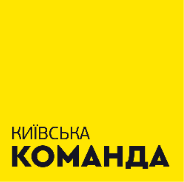 Звітдепутата Київської міської ради VIII скликаннячлена депутатської групи «Київська команда»Башлакова Сергія В’ячеславовичапро виконання депутатських повноваженьза період 01.12.2018 – 01.12.2019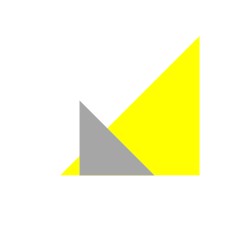 Сергій Башлаков народився 16 січня 1964 року на Чернігівщині у місті Городня. 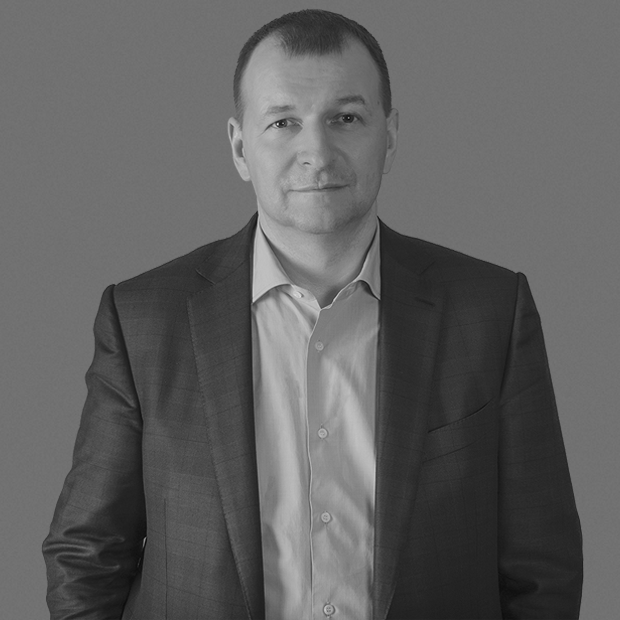 Закінчив Київський інститут інженерів цивільної авіації за спеціальністю «Технічна експлуатація авіаційного радіоелектронного обладнання», після чого вступив до аспірантури на спеціальність «Радіолокація та радіонавігація». Одночасно із навчанням працював викладачем в Ульянівській школі вищої льотної підготовки. Являється членом Асоціації підприємств інформаційних технологій України, в якій разом з іншими учасниками ринку ІТ та споживчої електроніки, постійне бере участь у робочій групі з удосконалення законодавства у сфері податкового та митного права. З 1991 року і до сьогодні Сергій Башлаков працює в ТОВ «МТІ» на посаді віце-президента.  На виборах до Київської міської ради висувався по виборчому списку політичної партії «Об’єднання «Самопоміч». Наразі є членом депутатської групи Київської міської ради “Київська команда”. Безпартійний. ВступВиконання повноважень депутата Київської міської ради, що, відповідно до законодавства України, здійснюється на громадських засадах, можна умовно розділити на наступні три напрями:1. Підтримка зв’язку з громадою. Розгляд пропозицій, заяв і скарг громадян.2. Участь у засіданнях Київської міської ради та засіданнях постійної комісії Київської міської ради, до якої обрано депутата. 3. Участь в роботі інших органів Київської міської ради, робочих та експертних групах, інших органів до яких депутата може бути обрано, делеговано чи призначено. Всі напрямки роботи є однаково важливими і тому активна робота депутата на всіх вказаних ділянках однаково важлива для громади.1. Підтримка зв’язку з громадою. Розгляд пропозицій, заяв і скарг громадянЗадля підтримки постійного зв’язку із виборцями та вчасного реагування на потреби й проблеми мешканців Подільського району, за яким депутата було закріплено відповідно до внутрішнього розподілу, Сергієм Башлаковим, відразу після набуття повноважень депутата міської ради, було організовано постійно працюючу громадську приймальню, через яку за минулий рік виконання депутатських повноважень було проведено 13 депутатських прийомів громадян, індивідуальних та колективних зустрічей з мешканцями.    Понад 150 громадян завітали до громадської приймальні депутата Київради Башлакова Сергія зі своїми заявами, скаргами та пропозиціями, що були розглянуті і опрацьовані в межах повноважень депутата. Крім того, постійно надавалися консультації та допомога у вирішенні проблем киян через спеціалізовані юридичні приймальні . Здійснено: 13 депутатських прийомів громадян, індивідуальних та колективних зустрічей з мешканцями; понад 150 громадян завітали до громадської приймальні депутата Київради Башлакова Сергія; 140 звернень. На основі отриманої від громадян і громадських організацій інформації, їх скарг і пропозицій, було направлено 140 депутатських звернень, запитань та запитів, адресованих до структурних підрозділів КМДА, районних у місті Києві державних адміністрацій, комунальних підприємств, установ та організацій, з вимогами щодо усунення недоліків у міському адмініструванні, надання киянам якісних комунальних послуг, утримання в належному стані об’єктів житлового фонду та благоустрою, дотримання національного законодавства при розміщенні об’єктів зовнішньої реклами та інформаційних вивісок, незаконного будівництва, у процесах використання бюджетних коштів, вдосконалення та зміни існуючих правил і процедур. Використання коштів передбачених бюджетом міста на виконання передвиборчих програм та доручень виборців, в межах Програми вирішення депутатами Київської міської ради соціально-економічних проблем, виконання передвиборних програм та доручень виборців на 2016-2020 роки, спрямовувалося депутатом здебільшого на вирішення житлово-комунальних проблем міста, забезпечення дошкільних освітніх закладів, шкіл та спортивних клубів, що, на думку депутата, має більш тривалий соціально-економічний ефект, дозволяє забезпечити покращення інфраструктури міста та благополуччя населення на тривалу перспективу.Напрями використання коштів Програми вирішення депутатами Київради соціально-економічних проблем, виконання передвиборних програм та доручень виборців:609 306,45 грн.:- 192 755,00  грн. На проведення поточного ремонту дитячих майданчиків за адресами: вулиця Щекавицька, 41 та вул. Вишняківська, 13В; -  117 586,30  грн. проведення поточного ремонту із заміни віконних блоків на металопластикові на сходових клітках у двох під’їздах житлових будинків за адресами: вул. Юрківська, 37 та вул. Межигірська, 56;- 68 520, 00 грн. закупівля новорічних подарунків для школи-інтернату №5, дитячого садочка №163 та школи з поглибленим вивченням англійської мови №165;- 130 485,15 грн. придбання будівельних матеріалів та освітлювальних приладів для дошкільного навчального закладу загального типу №98;- 99 960,00 грн. поточний ремонт огорожі ДНЗ №163 на вул. Копилівській, 55. Інформація для запису на депутатський прийом:    адреса громадської приймальні:   м. Київ, вулиця Інститутська, 20/8телефон для довідок: (095) 946 15 85. 
2. Участь у засіданнях Київської міської ради та засіданнях постійної комісіїПочинаючи з 1 грудня 2018 року, Київською міською радою VIII скликання було проведено 18 засідань. На  пленарних засіданнях було розглянуто понад 3000 питань порядку денного. Сергій Башлаков брав активну участь у обговореннях проектів рішень та вносив свої пропозиції до деяких із них. Здебільшого з питань щодо підтримки та захисту підприємців, законності проведення будівельних та інших робіт, а також з інших питань.    Постійна комісія Київської міської ради з питань торгівлі, підприємництва та регуляторної політики Для попереднього розгляду питань, що вносяться на розгляд Київради, розробки проектів рішень, здійснення контролю за виконанням рішень Київради й актів КМДА, у Київраді функціонують постійно діючі комісії, кожна з яких має своє галузеве спрямування. Рішенням Київради, Сергія Башлакова було призначено до складу постійної комісії Київської міської ради з питань торгівлі, підприємництва та регуляторної політики та обрано заступником голови комісії. Починаючи з 1 грудня 2018 року до 1 грудня 2019 року, за активної участі Сергія Башлакова було проведено близько 15 засідань комісії, на яких було розглянуто приблизно 500 питань. Депутат був присутній практично на всіх засіданнях комісії, взяв безпосередню участь у розгляді всіх питань порядку денного, що виносилися на розгляд відповідних засідань комісії у 2019 році. З матеріалами роботи комісій та всіма протоколами засідань всі охочі можуть детально ознайомитися на сайті Київради у відповідному розділі: http://kmr.gov.ua/uk/comisii/30/zasidannya .У роботі комісії Башлаков Сергій став ініціатором практики попереднього детального і всебічного вивчення питань, що виносяться на розгляд комісії, виявлення проблемних моментів та невідповідностей законодавству, розгляду і затвердження проектів, що передбачають виділення бюджетних коштів лише у разі прозорості їх механізмів та ефективності їх реалізації.В межах роботи комісії, розглядалися важливі питання щодо регулювання проведення інвестиційних конкурсів у місті Києві та укладання інвестиційних договорів, фінансово-кредитної підтримки малого та середнього бізнесу та інші.За результатами опрацювання внесення змін до рішення Київради  «Про затвердження Положення про фінансово-кредитну підтримку суб’єктів господарювання у місті Києві», Сергій Башлаков вніс пропозиції не наводити вичерпний перелік напрямків, яким може надаватися фінансово-кредитна підтримка, залишивши визначену в законодавстві категорію «малий і середній бізнес» в цілому, оскільки в нинішній економічній ситуації країни неможливо визначити, який напрямок малого і середнього бізнесу є пріоритетнішим для міста, будь-який напрямок є важливим та потребує відповідної підтримки. Дані правки були підтримані.Активно вирішувалися питання щодо законності та доцільності розміщення тимчасових споруд торговельного, побутового, соціально-культурного чи іншого призначення для здійснення підприємницької діяльності в м. Києві на зелених зонах міста Києва. Були проведені виїзні засідання робочих груп. Крім того, депутатом приділялась увага всім іншим питанням, що виносились на засідання постійної комісії. Зокрема, на засіданні комісії розглядаються питання, що стосуються таких сфер: регуляторна політика в сфері господарської діяльності; торгівля (включаючи питання визначення правил торгівлі на ринках, створення та діяльності закладів торгівлі; розвиток підприємництва; гарантування прав і законних інтересів суб'єктів підприємницької діяльності; функціонування тимчасових споруд на території м. Києва тощо). На комісії розглядались клопотання, програми, концепції підтримки підприємництва.Комісією розглядались звіти керівників комунальних підприємств м. Києва, які підпорядковані Департаменту промисловості та розвитку підприємництва. За підсумками розгляду питань приймалися рішення про створення робочих груп із залученням експертів, з приводу складу і питань відання яких Сергієм Башлаковим надавались пропозиції, що були підтримані комісією.Також на розгляді постійної комісії перебувають проекти рішень про надання в оренду, поновлення договорів оренди та внесення змін до діючих договорів оренди земельних ділянок для будівництва, експлуатації та обслуговування закладів торгівлі. Для прийняття відповідних рішень комісією здійснювались також і виїзні засідання. 3. Участь в роботі інших органів Київської міської ради, робочих, експертних групах, інших органів до яких депутата може бути обрано, делеговано чи призначено Сергій Башлаков бере участь в засіданнях постійних комісій Київради та приймає участь в обговоренні питань, що виникають, відстоюванні інтересів громади Києва, бере учать в робочих групах за зверненнями юридичних осіб та фізичних осіб-підприємців – представників підприємництва.Рішення Київради, прийняті за ініціативи та/чи подання депутатаЗареєстровані проекти рішень: Проект рішення Київської міської ради № 3857 від 12.12.2019 р. (Про відмову від договору оренди кінотеатру «Київ» із Товариством з обмеженою відповідальністю «Сінема-Центр») Прийняття проекту рішення має на меті ефективне використання майна територіальної громади  міста Києва та збереження роботи кінотеатру «Київ», як культурного центру столиці за цільовим призначенням з метою відновлення кінопоказів, проведення міжнародних і національних кінофестивалей. Пропонується відмовитися від договору оренди кінотеатру «Київ» із Товариством з обмеженою відповідальністю «Сінема-Центр» та вжити заходів щодо стягнення з Товариства з обмеженою відповідальністю «Сінема-Центр» заборгованості зі сплати орендної плати за користування майном територіальної громади міста Києва і звільнити приміщення кінотеатру «Київ» привівши його у стан, в якому був отриманий.Проект рішення був зареєстрований з огляду на те, що Товариством з обмеженою відповідальністю «Сінема-Центр» систематично не виконуються умови договору оренди щодо сплати орендної плати за майно кінотеатру «Київ», наявної заборгованості по орендній платі, що перевищує три місяці, протягом тривалого часу кінопокази у приміщенні кінотеатру «Київ» не здійснюються, а також з огляду на негативне ставлення громадськості до закриття кінотеатру «Київ», який протягом останніх десятирічь до моменту укладання договору із Товариством з обмеженою відповідальністю «Сінема-Центр» був головним кіно-фестивальним центром столиці та приймаючи до уваги відсутність зобов’язань Товариства з обмеженою відповідальністю «Сінема-Центр» щодо конкретного строку відновлення кінопоказів.Зазначений проект рішення включено до попереднього проекту порядку денного пленарного засідання сесії Київської міської ради. Крім того, Сергій Башлаков надавав пропозиції та зауваження до проектів рішень, що виносились на розгляд постійної комісії Київської міської ради з питань торгівлі, підприємництва та регуляторної політики, зокрема і до проекту рішення Київської міської ради «Про розгляд інформації щодо стану підготовки проекту рішення Київської міської ради «Про затвердження Положення про фінансово-кредитну підтримку суб’єктів господарювання у місті Києві», а також напрацьовував та надавав пропозиції та зауваження до інших проектів рішень, що виносились на пленарні засідання Київради.  Пріоритети на 2020 рік Станом на сьогодні, очевидно, що пріоритетними напрямками роботи депутата на 2020 рік залишаться саме стратегічні питання, що стосуються підвищення інвестиційної привабливості міста завдяки встановленню чітких «правил гри» із унеможливленням корупційних ризиків та дерегуляції здійснення підприємництва, спрощення надання адміністративних послуг та отримання дозволів, а також відновлення соціально-економічного балансу міста і захисту прав підприємців. Особлива увага буде приділена питанням аналізу чинних нормативно-правових актів Київської міської ради, що регулюють різні аспекти здійснення підприємницької діяльності задля розгляду можливості реформування існуючих процедур та порядків отримання дозволів на ведення господарської діяльності та приведення їх положень у відповідність до вимог чинного законодавства України. 